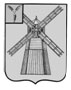 АДМИНИСТРАЦИЯ ПИТЕРСКОГО МУНИЦИПАЛЬНОГО РАЙОНА САРАТОВСКОЙ ОБЛАСТИР А С П О Р Я Ж Е Н И Еот 2  марта 2015 года  № 30-рс. ПитеркаО согласовании структуры и штатной численности муниципального бюджетного учреждения культуры «Орошаемский сельский Дом культуры» села Запрудное Питерского района Саратовской областиНа основании Устава Питерского муниципального района Саратовской области, в соответствии с п.5.3 раздела 5 Устава муниципального бюджетного учреждения культуры «Орошаемский сельский Дом культуры» села Запрудное Питерского района Саратовской области, в целях совершенствования систем оплаты труда и достижения целевых показателей уровня средней заработной платы отдельных категорий работников, для  оптимизации расходов на административно-управленческий и вспомогательный персонал, 1.  Согласовать структуру и штатную численность муниципального бюджетного учреждения культуры «Орошаемский сельский Дом культуры» села Запрудное Питерского района Саратовской области согласно приложениям № 1, № 2.2. Настоящее распоряжение вступает в силу с момента подписания и распространяется на правоотношения, возникшие с 1 января  2015 года.3. Контроль за исполнением настоящего распоряжения возложить на заместителя главы  администрации муниципального района по социальной сфере Афанасьеву Л.А.И.о. главы  администрациимуниципального района                                                                                А.А. РябовПриложение № 1  к распоряжению администрации муниципального района от 2 марта 2015  года № 30-рСтруктура муниципального бюджетного учреждения культуры «Орошаемский сельский Дом культуры» села ЗапрудноеПитерского района Саратовской областиВЕРНО: управляющий делами администрации                муниципального района                                               Н.А. СалацкаяПриложение № 2  к распоряжению администрации муниципального района от  2 марта 2015  года № 30-рШТАТНАЯ ЧИСЛЕННОСТЬмуниципального бюджетного учреждения культуры «Орошаемский сельский Дом культуры» села Запрудное Питерского муниципального районаСаратовской областиВЕРНО: управляющий делами администрации               муниципального района                                                   Н.А. СалацкаяДиректорРуководитель вокальной группы «Рябинушка»Руководитель вокальной группы «ВИА»Уборщик производственных и служебных помещенийРуководитель драматического кружкаНаименование должностиКоличество  Директор1Руководитель вокальной группы «Рябинушка»0,5Руководитель вокальной группы «ВИА»0,5Руководитель драматического кружка0,5Уборщик производственных и служебных помещений1,5Итого по учреждению4